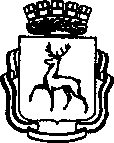 АДМИНИСТРАЦИЯ ГОРОДА НИЖНЕГО НОВГОРОДАДЕПАРТАМЕНТ ОБРАЗОВАНИЯМУНИЦИПАЛЬНОЕ АВТОНОМНОЕОБЩЕОБРАЗОВАТЕЛЬНОЕ УЧРЕЖДЕНИЕ«Школа № 22с углубленным изучением отдельных предметов»603163  г. Нижний Новгород, ул. Верхне-Печерская, 5Ател (831) 460-17-77, 460-17-42http://school22nn.com/, school22nn@mail.ruПРИКАЗ  03. 10 2019г.                                            №  55-у                                        г.Н.НовгородОб участии в школьном этапе Всероссийской олимпиады школьников по  историиНа основании приказа главы администрации  Нижегородского района Нижнего Новгорода №153 от 12.09.2019г. «Об организации и проведении школьного этапа всероссийской олимпиады в 2019-2020 учебном году».ПРИКАЗЫВАЮ:Провести школьную олимпиаду по  истории 09.10.2019г.Утвердить список участников олимпиады. Приложение 1На следующий после олимпиады день освободить участников от опроса домашних заданий, заданных в день проведения олимпиады.Классным руководителям довести данный приказ до сведения детей, их родителей и учителей-предметников.Учителю – организатору олимпиады по данному предмету проинформировать участников олимпиады о сроках и условиях её проведения, в том числе об обязательном наличии у участника «Согласия на обработку персональных данных» и «Заявления родителей обучающегося на участие во всероссийской олимпиаде школьников».Общее руководство по организации и проведению олимпиады возложить на методиста школы Глухову Е.А.Контроль исполнения настоящего приказа возложить на Глухову Е.А.Директор                                       А.К.ПрохожевСписок участников школьного этапа всероссийской олимпиады школьниковПо__Истории__№Ф.И.О.  ученикаКласс с литеройФ.И.О.Учителя1Веселов Константин Алесьевич6БЛялина Екатерина Олеговна2Мальцева Валерия Сергеевна6БЛялина Екатерина Олеговна3Саберова Ксения Тимуровна6БЛялина Екатерина Олеговна4Железнова Екатерина Алексеевна6ИЛялина Екатерина Олеговна5Иванова Анастасия Андреевна6ИЛялина Екатерина Олеговна6Карпочева Алена Сергеевна6ИЛялина Екатерина Олеговна7Климашина Дарья Сергеевна6ИЛялина Екатерина Олеговна8Лапина Кира Константиновна6ИЛялина Екатерина Олеговна9Корноухов Илья Александрович6МКубышкина Лидия Тимофеевна10 Коротин Михаил Александрович6МКубышкина Лидия Тимофеевна11Краснов Роман Олегович6МКубышкина Лидия Тимофеевна12Лизунов Александр Александрович6МКубышкина Лидия Тимофеевна13Митрофанов Роман Евгеньевич6МКубышкина Лидия Тимофеевна14Объедков Николай Викторович6МКубышкина Лидия Тимофеевна15Соловьев Тимофей Дмитриевич6МКубышкина Лидия Тимофеевна16Балтыкова Александра Антольевна6ГЛялина Екатерина Олеговна17Боровков Илья Александрович6ГЛялина Екатерина Олеговна18Золина Надежда Александровна6ГЛялина Екатерина Олеговна19Касимов Алексей Сергеевич6ГЛялина Екатерина Олеговна20Нарайкина Елена Андреевна6ГЛялина Екатерина Олеговна21Натальина Светлана Андреевна6ГЛялина Екатерина Олеговна22Полянина Надежда Александровна6ГЛялина Екатерина Олеговна23Мирошкина Софья Олеговна7БЛялина Екатерина Олеговна24Никифорова Анна Алексеевна7БЛялина Екатерина Олеговна25Волчкова Василиса Артемовна7ИКубышкина Лидия Тимофеевна26Денисов Артем Александрович7МКубышкина Лидия Тимофеевна27Кубышкина Полина Романовна7МКубышкина Лидия Тимофеевна28Гаврилина Варвара Владимировна7МКубышкина Лидия Тимофеевна29Старостин Никита Викторович7МКубышкина Лидия Тимофеевна30Мартынюк Николай Михайлович7МКубышкина Лидия Тимофеевна31Новикова Ксения Сергеевна8АЛашков Константин Владимирович32Гарник Иван Николаевич8БЛашков Константин Владимирович33Тиминская Яна Станиславовна8БЛашков Константин Владимирович34Амелин Федор Андреевич8ГГлухова Елена Алексанровна35Гурусова Анжелика Артемовна8ГГлухова Елена Алексанровна36Дворянинова Софья Антоновна8ГГлухова Елена Алексанровна37Курепчикова Дарья Сергеевна8ИГлухова Елена Алексанровна38Тихонычева Анастасия Алексеевна8ИГлухова Елена Алексанровна39Антонова Валерия Денисовна8ИГлухова Елена Алексанровна40Ковалев Никита Андреевич8МГлухова Елена Алексанровна41Натальин Андрей Андреевич8МГлухова Елена Алексанровна42Синева Карина Сергеевна8МГлухова Елена Алексанровна43Кузнецов Артем Николаевич8МГлухова Елена Алексанровна44Кованкин Александр Сергеевич8МГлухова Елена Алексанровна45Ермаков Матвей Владимирвич8МГлухова Елена Алексанровна46Маячкина Софья Станиславовна8МГлухова Елена Алексанровна47Беликов Никита Александрович9БКубышкина Лидия Тимофеевна47Завьялов Даниил Андреевич9БКубышкина Лидия Тимофеевна49Гладышев Роман Михайлович9ИКубышкина Лидия Тимофеевна50Юркова Арина Александровна9ИКубышкина Лидия Тимофеевна51Солнышкина Варвара дмитриевна9ИКубышкина Лидия Тимофеевна52Пименова Мария Владимировна9ИКубышкина Лидия Тимофеевна53Цедринский Иван Ильич9ИКубышкина Лидия Тимофеевна54Фадеева Арина Александровна9ИКубышкина Лидия Тимофеевна55Мамаева Дария Михайловна9МКубышкина Лидия Тимофеевна56Толстогузова Софья Олеговна9МКубышкина Лидия Тимофеевна57Варнакова Олеся Сергеевна10ИГлухова Елена Александровна58Андаева татьяна Алексеевна10ИГлухова Елена Александровна59Аушева Луиза Мехтиевна10ИГлухова Елена Александровна60Африкантова Анастасия Витальевна10ИГлухова Елена Александровна61Колганова Анастасия Александровна10МГлухова Елена Александровна62Щукина Александра Сергеевна10МГлухова Елена Александровна63Курбакова Вероника Андреевна10МГлухова Елена Александровна64Косинова Юлия Кирилловна11ИКубышкина Лидия Тимофеевна65Николаев Сергей Игоревич11ИКубышкина Лидия Тимофеевна66Комарова Екатерина Евгеньевна11ИКубышкина Лидия Тимофеевна67Голубева Любовь Александровна11МЛялина Екатерина Олеговна